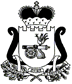 ЕЛЬНИНСКИЙ РАЙОННЫЙ СОВЕТ ДЕПУТАТОВР Е Ш Е Н И Е от 06 мая 2024 года                                                                                        № 102В соответствии со статьей 13 Федерального закона от 6 октября 2003 года № 131-ФЗ «Об общих принципах организации местного самоуправления в Российской Федерации», Уставом муниципального образования «Ельнинский район»   Смоленской области (новая редакция),Ельнинский районный Совет депутатов РЕШИЛ: 1. Выступить с инициативой о преобразовании муниципальных образований, входящих в состав муниципального образования «Ельнинский район» Смоленской области: Ельнинского городского поселения Ельнинского района Смоленской области, Бобровичского сельского поселения Ельнинского района Смоленской области, Коробецкого сельского поселения Ельнинского района Смоленской области, Леонидовского сельского поселения Ельнинского района Смоленской области путем объединения всех поселений во вновь образованное муниципальное образование с наделением его статусом муниципального округа –  муниципальное образование «Ельнинский муниципальный округ» Смоленской области с административным центром в городе Ельня.2.  Предложить представительным органам муниципальных образований: Ельнинского городского поселения Ельнинского района Смоленской области, Бобровичского сельского поселения Ельнинского района Смоленской области, Коробецкого сельского поселения Ельнинского района Смоленской области, Леонидовского сельского поселения Ельнинского района Смоленской области: 2.1.  Рассмотреть настоящую инициативу, назначить и провести публичные слушания по вопросу преобразования муниципальных образований:Ельнинского городского поселения Ельнинского района Смоленской области, Бобровичского сельского поселения Ельнинского района Смоленской области, Коробецкого сельского поселения Ельнинского района Смоленской области, Леонидовского сельского поселения Ельнинского района Смоленской области путем объединения всех поселений во вновь образованное муниципальное образование с наделением его статусом муниципального округа –  муниципальное образование «Ельнинский муниципальный округ» Смоленской области с административным центром в городе Ельня.2.2. По итогам проведения публичных слушаний  рассмотреть вопрос о выражении согласия на преобразование муниципальных образований: Ельнинского городского поселения Ельнинского района Смоленской области, Бобровичского сельского поселения Ельнинского района Смоленской области, Коробецкого сельского поселения Ельнинского района Смоленской области, Леонидовского сельского поселения Ельнинского района Смоленской области путем объединения всех поселений во вновь образованное муниципальное образование с наделением его статусом муниципального округа –  муниципальное образование «Ельнинский муниципальный округ» Смоленской области с административным центром в городе Ельня.	2.3.  Направить в адрес  Ельнинского районного Совета депутатов решения, указанные в пункте 2 настоящего решения.	3. Направить настоящее решение в представительные органы поселений, указанных в пункте 1 настоящего решения.4. Настоящее решение подлежит официальному опубликованию (обнародованию) и вступает в силу со дня его подписания. Об инициировании вопроса о преобразовании муниципальных образований, входящих в состав муниципального образования «Ельнинский район» Смоленской области путем объединения всех поселений во вновь образованное муниципальное образование с наделением его статусом муниципального округа –  муниципальное образование «Ельнинский муниципальный округ» Смоленской области с административным центром в городе  ЕльняПредседатель Ельнинского районного Совета депутатов В.Е. ЛевченковГлава муниципального образования «Ельнинский район» Смоленской области                                                                               Н.Д. Мищенков